□□□□□□□□□□□□
□□□□□□□□□□□□□□□□□□□□□□調査専門委員会編□□□□□□□□□□□□調査専門委員会委員1.　大見出1.1 中見出1.1.1 小見出本文□（MS明朝＋Times New Roman）□□□□□□□□□□□□５□□□□10□□□□15□□□□20□□□□25□□□□□□□□。□□□□□□□□□□□□□□□□□□□□□□□□□□□□□□□□，□□□□□□□□□□□□□□□□□□□□□□□□□□□□□□□□□□□□□□□□□□□□□。□□□□□□□□□□□，□□□□□□□□□□□□□□□□□□□□□。2.　大見出2.1 中見出2.1.1 小見出本文□□□□□□□□□□□□□□□□□□□□□□□□□□□□□□□□□□□□□参考文献(1)□□参考文献(2)(3)□□参考文献(4)～(5)□□□□□□□□□□。本文□□□□□□□□□□□□□□□□□□□□□□□□□□□５□□□□10□□□□15□□□□20□□□□25□□□□□□□□□□□□□□□□□□□□□□□□□□□□□□□□□□□□□□□□□□□。2.1.2 小見出(１)  □□□□□　　□□□□□□□□□□□□□□□□□□□□□□□□□□□□□□□□□□□□□□□□□□□□□□□□□□□□□□□□□□□□□。(２)  □□□□□□□□□　　□□□□□□□□□□□□□□□□□□□□□□□□□□□□□□□。2.2 中見出2.2.1 小見出本文□□□□□□□□□□□□□□□□□□□□□□□□□□□□□□□□□□□□□□□□□□□□□□□□□□□□□□□□□□□□□□□□□□□□□□□□□。本文□□□□□□□□□□□□□□□□□□□□□□□□□□□□□□□□□□□□□□□□□□□□□□□□□□□□□□□□□□□□□□□□□□□□□□□□□。	(2.1)本文（字下無）□□□□□□□□□□□□□□□□□□□□□□□□□。｛数式行（続）｝	(2.2)式説明□□□□□□10□□□□15□□□□20□□□□□□□□□□□□□□□□□□□□□□□□□□□□□□□。	(2.3)本文□□□□□□□□□□□□□□□□□□□□□□□□□□□５□□□□10□□□□15□□□□20□□□□25□□□□□□□□□□（表2.1参照）。本文□□□□□□□□□□□□□□□□□□□□□□□□□□□５□□□□10□□□□15□□□□20□□□□25□□□□□□□□□□□□□□□□□□□□□□□□□□□□□□□□□□□□□□□□□□□□□□□□□□□□□□□□□□□□□□。本文□□□□□□□□□□□□□□□□□□□□□□□□□□□５□□□□10□□□□15□□□□20□□□□25□□□□□□□□□□□□□□（表2.2参照）。本文□□□□□□□□□□□□□□□□□□□□□□□□□□□５□□□□10□□□□15□□□□20□□□□25□□□□□□□□□□□□□□□□□□□□□□□□□□□□□□□□□□□□□□□□□□□□□□□□□□□□□□□□□□□□□□□□□□□□□□□□□□□□□□□□□□□□□□□□□□□□□□□□□□□□□□□□□□□□□□□□□□□□□□□□□□□□□□□□□□□□□□□□□□□□□□□□□□□□□□□□□□□□□□□□□□□□□□□□□□□□□□□□□□□□□□□□□□□□□□□□□□□□。本文□□□□□□□□□□□□□□□□□□□□□□□□□□□５□□□□10□□□□15□□□□20□□□□25□□□□□□□□□□□□□□。本文□□□□□□□□□□□□□□□□□□□□□□□□□□□５□□□□10□□□□15□□□□20□□□□25□□□□□□□□□□□□□□□□□□□□□□□□□□□□□□□□□□□□□□□□□□□□□□□□□□□□□□□□□□□□□□□□□□□□□□□□□□□□□□□□□□□□□□□□□□□□□□□□□□□□□□□□□□□□□□□□□□□□□□□□□□□□□□。本文□□□□□□□□□□□□□□□□□□□□□□□□□□□５□□□□10□□□□15□□□□20□□□□25□□□□□□□□□□□□□□□□□□□□□□□□□□□□□□□□□□□□□□□□□□□□□□□□□□□□□□□□□□□□□□□□□□□□□□□□□□□□□□□□□□□□□□□□□□□□□□□□□□□□□□□□□□□□□□□□□□□□□□□□□□□□□□。本文□□□□□□□□□□□□□□□□□□□□□□□□□□□５□□□□10□□□□15□□□□20□□□□25□□□□□□□□□□□□□□□□□□□□□□□□□□□□□□□□□□□□□□□□□□□□□□□□□□□□□□□□□□□□□□□□□□□□□□□□□□□□□□□□□□□□□□□□□□□□□□□□□□□□□□□□□□□□□□□□□□□□□□□□□□□□□□。本文□□□□□□□□□□□□□□□□□□□□□□□□□□□５□□□□10□□□□15□□□□20□□□□25□□□□□□□□□□□□□□□□□□□□□□□□□□□□□□□□□□□□□□□□□□□□□□□□□□□□□□□□□□□□□□□□□□□□□□□□□□□□□□□□□□□□□□□□□□□□□□□□□□□□□□□□□□□□□□□□□□□□□□□□□□□□□□。本文□□□□□□□□□□□□□□□□□□□□□□□□□□□５□□□□10□□□□15□□□□20□□□□25□□□□□□□□□□□□□□□□□□□□□□□□□□□□□□□□□□□□□□□□□□□□□□□□□□□□□□□□□□□□□□□□□□□□□□□□□□□□□□□□□□□□□□□□□□□□□□□□□□□□□□□□□□□□□□□□□□□□□□□□□（図2.1参照）。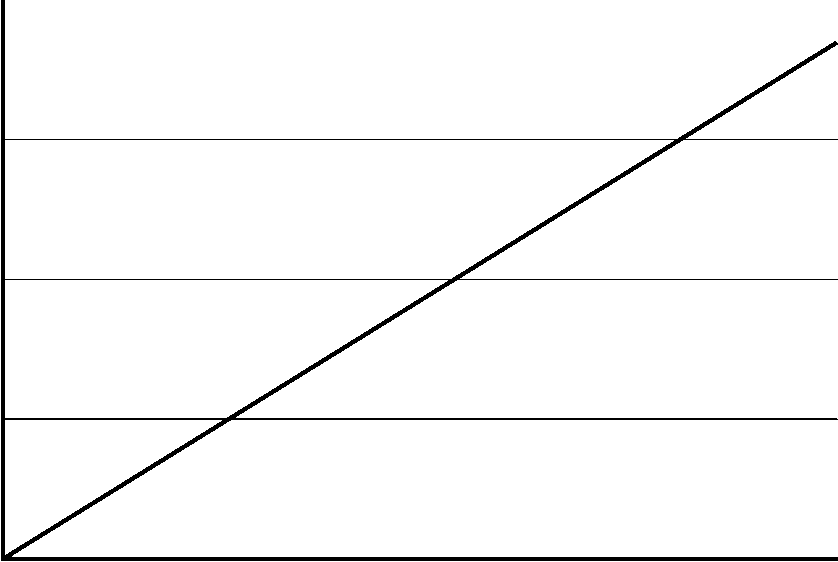 本文□□□□□□□□□□□□□□□□□□□□□□□□□□□５□□□□10□□□□15□□□□20□□□□25□□□□□□□□□□□□□□□□□□□□□□□□□□□□□□□□□□□□□□□□□□□□□□□□□□□□□□□□□□□□□□□□□□□□□□□□□□□□□□□□□□□□□□□□□□□□□□□□□□□□□□□□□□□□□□□□□□□□□□□□□□□□□□。本文□□□□□□□□□□□□□□□□□□□□□□□□□□□５□□□□10□□□□15□□□□20□□□□25□□□□□□□□□□□□□□□□□□□□□□□□□□□□□□□□□□□□□□□□□□□□□□□□□□□□□□□□□□□□□□□□□□□□□□□□□□□□□□□□□□□□□□□□□□□□□□□□□□□□□□□□□□□□□□□□□□□□□□□□□□□□□□。本文□□□□□□□□□□□□□□□□□□□□□□□□□□□５□□□□10□□□□15□□□□20□□□□25□□□□□□□□□□□□□□□□□□□□□□□□□□□□□□□□□□□□□□□□□□□□□□□□□□□□□□□□□□□□□□□□□□□□□□□□□□□□□□□□□□□□□□□□□□□□□□□□□□□□□□□□□□□□□□□□□□□□□□□□□□□□□□。本文□□□□□□□□□□□□□□□□□□□□□□□□□□□５□□□□10□□□□15□□□□20□□□□25□□□□□□□□□□□□□□□□□□□□□□□□□□□□□□□□□□□□□□□□□□□□□□□□□□□□□□□□□□□□□□□□□□□□□□□□□□□□□□□□□□□□□□□□□□□□□□□□□□□□□□□□□□□□□□□□□□□□□□□□□□□□□□。本文□□□□□□□□□□□□□□□□□□□□□□□□□□□５□□□□10□□□□15□□□□20□□□□25□□□□□□□□□□□□□□□□□□□□□□□□□□□□□□□□□□□□□□□□□□□□□□□□□□□□□□□□□□□□□□□□□□□□□□□□□□□□□□□□□□□□□□□□□□□□□□□□□□□□。本文□□□□□□□□□□□□□□□□□□□□□□□□□□□５□□□□10□□□□15□□□□20□□□□25□□□□□□□□□□□□□□□□□□□□□□。引用・参考文献(１)	Name : “Title English”, 雑誌名, Vol.巻数, No.号数, p.000 (発行年)
著書名：「タイトル」，雑誌名，Vol.巻数，No.号数，p.頁数 (発行年)(２)	Name and Name : “Title Eng”, 雑誌名, Vol.巻数, No.号数 pp.000-000 (発行年)
著書名・著書名：「タイトル」，雑誌名，Vol.巻数，No.号数 pp.開始頁-終了頁 (発行年)(３)	Name, Name, and Name : “Title Eng”, 雑誌名, Vol.巻数, No.号数 pp.000-000 (発行年)
著書名・著書名・著書名：「タイトル」，雑誌名，Vol.巻数，No.号数 pp.開始頁-終了頁 (発行年)(４)	著書名：「タイトル」，雑誌名，Vol.巻数，No.号数 pp.ページ数 (発行年)(５)	著書名：「タイトル」，雑誌名，Vol.巻数，No.号数 pp.ページ数 (発行年)(６)	著書名：「タイトル」，雑誌名，Vol.巻数，No.号数 pp.ページ数 (発行年)(７)	著書名：「タイトル」，雑誌名，Vol.巻数，No.号数 pp.ページ数 (発行年)(８)	著書名：「タイトル」，雑誌名，Vol.巻数，No.号数 pp.ページ数 (発行年)(９)	著書名：「タイトル」，雑誌名，Vol.巻数，No.号数 pp.ページ数 (発行年)目　　　　次目　　　　次目　　　　次1.　□□□□	031.1　□□□□	001.2　□□□□□□□□
□□□□	002.　□□□□	002.1　□□□□□□□□	002.2　□□□□□□□□
□□□□□□□□
□□□□□□□□	002.3　□□□□□□□□
□□□□□□□□
□□□□	003.　□□□□	003.1　□□□□□□□□	003.2　□□□□□□□□
□□□□	003.3　□□□□□□□□
□□□□	004.　□□□□	004.1　□□□□
□□□□□□□□
□□□□□□	004.2　□□□□□□□□
□□□□□□□□
□□□□	004.3　□□□□□□□□	005.　□□□□	00委員長幹　　事幹事補佐委　　員氏名６字取り□□□□□□□□□□□□□□□□□□□□□□□□□□□□□□□□□□□□□□□□□□□□□□□□□□□□□□(所属９字取り□□□)(□□□□□□□□□)(□□□□□□□□□)(□□□□□□□□□)(□□□□□□□□□)(□□□□□□□□□)(□□□□□□□□□)(□□□□□□□□□)(□□□□□□□□□)(□□□□□□□□□)委　　員途中退任氏名６字取り□□□□□□□□□□□□□□□□□□□□□□□□□□□□□□□□□□□□□□□□□□□□□□□□□□□□□□(所属９字取り□□□)(□□□□□□□□□)(□□□□□□□□□)(□□□□□□□□□)(□□□□□□□□□)(□□□□□□□□□)(□□□□□□□□□)(□□□□□□□□□)(□□□□□□□□□)(□□□□□□□□□)